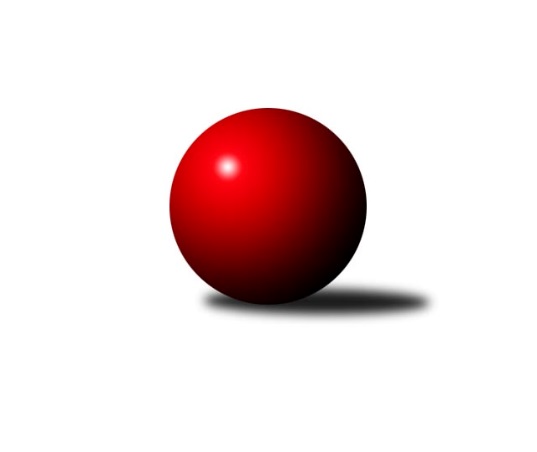 Č.25Ročník 2021/2022	13.6.2024 Mistrovství Prahy 1 2021/2022Statistika 25. kolaTabulka družstev:		družstvo	záp	výh	rem	proh	skore	sety	průměr	body	plné	dorážka	chyby	1.	TJ Astra	25	16	3	6	127.5 : 72.5 	(173.0 : 127.0)	2491	35	1748	743	43.2	2.	KK Slavoj C	25	14	1	10	111.5 : 88.5 	(159.0 : 141.0)	2532	29	1758	775	43.3	3.	SC Olympia Radotín	25	13	3	9	109.5 : 90.5 	(155.0 : 145.0)	2502	29	1735	766	42.3	4.	VSK ČVUT	25	14	1	10	109.0 : 91.0 	(157.5 : 142.5)	2441	29	1707	734	44.6	5.	KK Konstruktiva C	25	13	2	10	107.0 : 93.0 	(163.0 : 137.0)	2502	28	1731	771	42.5	6.	TJ Kobylisy	25	13	2	10	102.5 : 97.5 	(152.0 : 148.0)	2459	28	1717	742	45.3	7.	SK Žižkov B	25	12	4	9	102.0 : 98.0 	(148.0 : 152.0)	2454	28	1694	761	40	8.	TJ Rudná A	25	12	3	10	112.5 : 87.5 	(172.0 : 128.0)	2517	27	1740	777	40.6	9.	KK Velké Popovice	25	13	1	11	100.0 : 100.0 	(149.5 : 150.5)	2446	27	1711	735	47.8	10.	TJ Radlice	25	9	6	10	102.0 : 98.0 	(153.5 : 146.5)	2474	24	1715	759	42.5	11.	SK Meteor C	25	11	1	13	81.0 : 119.0 	(125.5 : 174.5)	2326	23	1668	658	55.6	12.	SK Uhelné sklady	25	8	3	14	88.5 : 111.5 	(134.5 : 165.5)	2436	19	1713	724	47.9	13.	TJ Rudná B	25	7	1	17	78.0 : 122.0 	(132.5 : 167.5)	2415	15	1707	708	53.8	14.	SK Uhelné sklady B	25	4	1	20	69.0 : 131.0 	(125.0 : 175.0)	2344	9	1670	674	55.2Tabulka doma:		družstvo	záp	výh	rem	proh	skore	sety	průměr	body	maximum	minimum	1.	TJ Kobylisy	12	11	0	1	67.5 : 28.5 	(86.0 : 58.0)	2349	22	2454	2281	2.	TJ Astra	12	10	1	1	69.0 : 27.0 	(91.0 : 53.0)	2534	21	2617	2458	3.	SK Meteor C	13	10	1	2	64.5 : 39.5 	(89.0 : 67.0)	2520	21	2650	2419	4.	TJ Rudná A	13	9	2	2	70.5 : 33.5 	(104.0 : 52.0)	2598	20	2674	2506	5.	KK Konstruktiva C	12	9	1	2	62.0 : 34.0 	(87.5 : 56.5)	2562	19	2666	2469	6.	VSK ČVUT	13	9	1	3	68.5 : 35.5 	(91.5 : 64.5)	2621	19	2720	2538	7.	SC Olympia Radotín	13	8	3	2	65.0 : 39.0 	(89.5 : 66.5)	2590	19	2700	2535	8.	TJ Radlice	12	6	4	2	59.0 : 37.0 	(83.5 : 60.5)	2452	16	2583	2369	9.	KK Velké Popovice	12	8	0	4	57.5 : 38.5 	(80.0 : 64.0)	2437	16	2499	2370	10.	SK Žižkov B	13	7	2	4	59.0 : 45.0 	(86.5 : 69.5)	2598	16	2710	2481	11.	KK Slavoj C	12	6	0	6	53.0 : 43.0 	(74.5 : 69.5)	2615	12	2755	2449	12.	TJ Rudná B	13	6	0	7	52.5 : 51.5 	(79.0 : 77.0)	2485	12	2638	2282	13.	SK Uhelné sklady	12	4	1	7	43.0 : 53.0 	(72.5 : 71.5)	2407	9	2504	2339	14.	SK Uhelné sklady B	13	3	0	10	44.5 : 59.5 	(73.0 : 83.0)	2350	6	2469	2246Tabulka venku:		družstvo	záp	výh	rem	proh	skore	sety	průměr	body	maximum	minimum	1.	KK Slavoj C	13	8	1	4	58.5 : 45.5 	(84.5 : 71.5)	2537	17	2741	2260	2.	TJ Astra	13	6	2	5	58.5 : 45.5 	(82.0 : 74.0)	2486	14	2714	2280	3.	SK Žižkov B	12	5	2	5	43.0 : 53.0 	(61.5 : 82.5)	2462	12	2672	2099	4.	KK Velké Popovice	13	5	1	7	42.5 : 61.5 	(69.5 : 86.5)	2447	11	2632	2199	5.	SC Olympia Radotín	12	5	0	7	44.5 : 51.5 	(65.5 : 78.5)	2492	10	2638	2270	6.	VSK ČVUT	12	5	0	7	40.5 : 55.5 	(66.0 : 78.0)	2418	10	2637	2230	7.	SK Uhelné sklady	13	4	2	7	45.5 : 58.5 	(62.0 : 94.0)	2440	10	2612	2283	8.	KK Konstruktiva C	13	4	1	8	45.0 : 59.0 	(75.5 : 80.5)	2495	9	2684	2314	9.	TJ Radlice	13	3	2	8	43.0 : 61.0 	(70.0 : 86.0)	2475	8	2651	2241	10.	TJ Rudná A	12	3	1	8	42.0 : 54.0 	(68.0 : 76.0)	2510	7	2673	2294	11.	TJ Kobylisy	13	2	2	9	35.0 : 69.0 	(66.0 : 90.0)	2471	6	2546	2363	12.	TJ Rudná B	12	1	1	10	25.5 : 70.5 	(53.5 : 90.5)	2410	3	2583	2260	13.	SK Uhelné sklady B	12	1	1	10	24.5 : 71.5 	(52.0 : 92.0)	2350	3	2469	2178	14.	SK Meteor C	12	1	0	11	16.5 : 79.5 	(36.5 : 107.5)	2301	2	2464	2117Tabulka podzimní části:		družstvo	záp	výh	rem	proh	skore	sety	průměr	body	doma	venku	1.	TJ Astra	13	10	1	2	73.5 : 30.5 	(95.0 : 61.0)	2515	21 	7 	0 	0 	3 	1 	2	2.	KK Slavoj C	13	9	1	3	64.5 : 39.5 	(85.5 : 70.5)	2558	19 	4 	0 	3 	5 	1 	0	3.	KK Konstruktiva C	12	8	1	3	57.0 : 39.0 	(79.0 : 65.0)	2504	17 	6 	1 	0 	2 	0 	3	4.	SC Olympia Radotín	12	8	0	4	51.5 : 44.5 	(73.0 : 71.0)	2490	16 	4 	0 	1 	4 	0 	3	5.	TJ Rudná A	13	6	1	6	57.0 : 47.0 	(91.0 : 65.0)	2550	13 	4 	1 	1 	2 	0 	5	6.	VSK ČVUT	13	6	1	6	54.0 : 50.0 	(82.5 : 73.5)	2438	13 	4 	1 	1 	2 	0 	5	7.	KK Velké Popovice	13	6	1	6	50.0 : 54.0 	(76.0 : 80.0)	2430	13 	5 	0 	2 	1 	1 	4	8.	TJ Kobylisy	13	5	2	6	48.5 : 55.5 	(73.0 : 83.0)	2441	12 	5 	0 	1 	0 	2 	5	9.	SK Žižkov B	13	5	2	6	48.0 : 56.0 	(73.0 : 83.0)	2397	12 	3 	1 	2 	2 	1 	4	10.	SK Uhelné sklady	13	4	2	7	46.0 : 58.0 	(74.0 : 82.0)	2434	10 	3 	1 	3 	1 	1 	4	11.	TJ Rudná B	12	4	1	7	40.0 : 56.0 	(61.0 : 83.0)	2443	9 	4 	0 	1 	0 	1 	6	12.	SK Meteor C	13	4	1	8	37.5 : 66.5 	(65.5 : 90.5)	2330	9 	4 	1 	2 	0 	0 	6	13.	TJ Radlice	12	1	5	6	42.0 : 54.0 	(70.0 : 74.0)	2516	7 	1 	4 	2 	0 	1 	4	14.	SK Uhelné sklady B	13	3	1	9	42.5 : 61.5 	(69.5 : 86.5)	2328	7 	2 	0 	4 	1 	1 	5Tabulka jarní části:		družstvo	záp	výh	rem	proh	skore	sety	průměr	body	doma	venku	1.	TJ Radlice	13	8	1	4	60.0 : 44.0 	(83.5 : 72.5)	2472	17 	5 	0 	0 	3 	1 	4 	2.	VSK ČVUT	12	8	0	4	55.0 : 41.0 	(75.0 : 69.0)	2509	16 	5 	0 	2 	3 	0 	2 	3.	TJ Kobylisy	12	8	0	4	54.0 : 42.0 	(79.0 : 65.0)	2459	16 	6 	0 	0 	2 	0 	4 	4.	SK Žižkov B	12	7	2	3	54.0 : 42.0 	(75.0 : 69.0)	2541	16 	4 	1 	2 	3 	1 	1 	5.	TJ Rudná A	12	6	2	4	55.5 : 40.5 	(81.0 : 63.0)	2503	14 	5 	1 	1 	1 	1 	3 	6.	TJ Astra	12	6	2	4	54.0 : 42.0 	(78.0 : 66.0)	2460	14 	3 	1 	1 	3 	1 	3 	7.	KK Velké Popovice	12	7	0	5	50.0 : 46.0 	(73.5 : 70.5)	2450	14 	3 	0 	2 	4 	0 	3 	8.	SK Meteor C	12	7	0	5	43.5 : 52.5 	(60.0 : 84.0)	2368	14 	6 	0 	0 	1 	0 	5 	9.	SC Olympia Radotín	13	5	3	5	58.0 : 46.0 	(82.0 : 74.0)	2535	13 	4 	3 	1 	1 	0 	4 	10.	KK Konstruktiva C	13	5	1	7	50.0 : 54.0 	(84.0 : 72.0)	2498	11 	3 	0 	2 	2 	1 	5 	11.	KK Slavoj C	12	5	0	7	47.0 : 49.0 	(73.5 : 70.5)	2516	10 	2 	0 	3 	3 	0 	4 	12.	SK Uhelné sklady	12	4	1	7	42.5 : 53.5 	(60.5 : 83.5)	2434	9 	1 	0 	4 	3 	1 	3 	13.	TJ Rudná B	13	3	0	10	38.0 : 66.0 	(71.5 : 84.5)	2423	6 	2 	0 	6 	1 	0 	4 	14.	SK Uhelné sklady B	12	1	0	11	26.5 : 69.5 	(55.5 : 88.5)	2362	2 	1 	0 	6 	0 	0 	5 Zisk bodů pro družstvo:		jméno hráče	družstvo	body	zápasy	v %	dílčí body	sety	v %	1.	Miloš Beneš ml.	TJ Radlice 	22	/	24	(92%)	42.5	/	48	(89%)	2.	Jiří Pavlík 	KK Slavoj C 	21	/	25	(84%)	34	/	50	(68%)	3.	Pavel Červinka 	TJ Kobylisy  	20	/	23	(87%)	35.5	/	46	(77%)	4.	Jan Barchánek 	KK Konstruktiva C 	19	/	23	(83%)	35	/	46	(76%)	5.	Pavel Jahelka 	VSK ČVUT  	19	/	24	(79%)	31.5	/	48	(66%)	6.	Jan Kamín 	TJ Radlice 	19	/	24	(79%)	30.5	/	48	(64%)	7.	Radek Fiala 	TJ Astra 	18	/	24	(75%)	33.5	/	48	(70%)	8.	Robert Asimus 	SC Olympia Radotín 	18	/	25	(72%)	34	/	50	(68%)	9.	Jindřich Valo 	KK Slavoj C 	17.5	/	22	(80%)	29.5	/	44	(67%)	10.	Martin Kučerka 	KK Velké Popovice 	17	/	25	(68%)	32	/	50	(64%)	11.	Vladimír Zdražil 	SC Olympia Radotín 	16.5	/	20	(83%)	31	/	40	(78%)	12.	Tomáš Dvořák 	SK Uhelné sklady 	16.5	/	23	(72%)	26.5	/	46	(58%)	13.	Tomáš Jícha 	KK Velké Popovice 	16	/	21	(76%)	27	/	42	(64%)	14.	Jaroslav Dryák 	TJ Astra 	16	/	23	(70%)	29	/	46	(63%)	15.	Jan Neckář 	SK Žižkov B 	16	/	25	(64%)	32.5	/	50	(65%)	16.	Miluše Kohoutová 	TJ Rudná A 	15.5	/	24	(65%)	31.5	/	48	(66%)	17.	Anna Sailerová 	SK Žižkov B 	15.5	/	25	(62%)	30.5	/	50	(61%)	18.	Jakub Vodička 	TJ Astra 	15	/	20	(75%)	24.5	/	40	(61%)	19.	Lukáš Lehner 	TJ Radlice 	15	/	22	(68%)	26	/	44	(59%)	20.	Martin Novák 	SK Uhelné sklady 	15	/	24	(63%)	29	/	48	(60%)	21.	Jiří Spěváček 	TJ Rudná A 	15	/	24	(63%)	28	/	48	(58%)	22.	Tomáš Hroza 	TJ Astra 	14	/	20	(70%)	24	/	40	(60%)	23.	Martin Machulka 	TJ Rudná B 	14	/	22	(64%)	24	/	44	(55%)	24.	Josef Tesař 	SK Meteor C 	14	/	23	(61%)	28.5	/	46	(62%)	25.	Ladislav Musil 	KK Velké Popovice 	14	/	25	(56%)	31.5	/	50	(63%)	26.	Milan Vejvoda 	VSK ČVUT  	14	/	25	(56%)	28	/	50	(56%)	27.	Zdeněk Barcal 	SK Meteor C 	13.5	/	21	(64%)	25	/	42	(60%)	28.	Adam Vejvoda 	VSK ČVUT  	13	/	21	(62%)	23.5	/	42	(56%)	29.	Pavel Strnad 	TJ Rudná A 	13	/	25	(52%)	25	/	50	(50%)	30.	Hana Kovářová 	KK Konstruktiva C 	12	/	17	(71%)	22	/	34	(65%)	31.	Jan Rokos 	TJ Rudná A 	12	/	18	(67%)	23	/	36	(64%)	32.	Ludmila Erbanová 	TJ Rudná A 	12	/	20	(60%)	26	/	40	(65%)	33.	Karel Mašek 	TJ Kobylisy  	12	/	21	(57%)	21	/	42	(50%)	34.	Pavel Dvořák 	SC Olympia Radotín 	12	/	23	(52%)	27	/	46	(59%)	35.	Adam Rajnoch 	SK Uhelné sklady B 	12	/	25	(48%)	27	/	50	(54%)	36.	Petra Koščová 	TJ Rudná B 	11.5	/	22	(52%)	24.5	/	44	(56%)	37.	Čeněk Zachař 	KK Slavoj C 	11	/	18	(61%)	22.5	/	36	(63%)	38.	Václav Bouchal 	TJ Kobylisy  	11	/	20	(55%)	20	/	40	(50%)	39.	Karel Hybš 	KK Konstruktiva C 	11	/	21	(52%)	23.5	/	42	(56%)	40.	Pavel Černý 	SK Uhelné sklady B 	11	/	23	(48%)	19.5	/	46	(42%)	41.	Miroslav Míchal 	SK Uhelné sklady B 	10.5	/	16	(66%)	22.5	/	32	(70%)	42.	Miloslav Všetečka 	SK Žižkov B 	10.5	/	21	(50%)	21.5	/	42	(51%)	43.	Pavel Mezek 	TJ Kobylisy  	10	/	18	(56%)	20	/	36	(56%)	44.	Jan Hloušek 	SK Uhelné sklady 	10	/	19	(53%)	16.5	/	38	(43%)	45.	Marek Šveda 	TJ Astra 	10	/	20	(50%)	21	/	40	(53%)	46.	Jaromír Bok 	TJ Rudná A 	10	/	24	(42%)	26	/	48	(54%)	47.	Radek Machulka 	TJ Rudná B 	10	/	24	(42%)	21	/	48	(44%)	48.	Jindra Pokorná 	SK Meteor C 	10	/	25	(40%)	21	/	50	(42%)	49.	Jaruška Havrdová 	KK Velké Popovice 	10	/	25	(40%)	20	/	50	(40%)	50.	Petr Dvořák 	SC Olympia Radotín 	10	/	25	(40%)	18.5	/	50	(37%)	51.	Irini Sedláčková 	SK Žižkov B 	9.5	/	12	(79%)	17	/	24	(71%)	52.	Jan Knyttl 	VSK ČVUT  	9.5	/	17	(56%)	19.5	/	34	(57%)	53.	Daniel Veselý 	TJ Astra 	9.5	/	23	(41%)	21	/	46	(46%)	54.	Radovan Šimůnek 	TJ Astra 	9	/	10	(90%)	14	/	20	(70%)	55.	Petr Barchánek 	KK Konstruktiva C 	9	/	17	(53%)	18	/	34	(53%)	56.	Ivan Harašta 	KK Konstruktiva C 	9	/	22	(41%)	18	/	44	(41%)	57.	Bedřich Švec 	KK Velké Popovice 	9	/	23	(39%)	17	/	46	(37%)	58.	Antonín Knobloch 	SK Uhelné sklady 	9	/	24	(38%)	21	/	48	(44%)	59.	Roman Tumpach 	SK Uhelné sklady B 	9	/	25	(36%)	22.5	/	50	(45%)	60.	Vlastimil Bočánek 	SK Uhelné sklady B 	8	/	14	(57%)	12.5	/	28	(45%)	61.	Jiří Piskáček 	VSK ČVUT  	8	/	20	(40%)	19	/	40	(48%)	62.	Bohumil Bazika 	SK Uhelné sklady 	8	/	24	(33%)	15.5	/	48	(32%)	63.	Lubomír Chudoba 	TJ Kobylisy  	7.5	/	21	(36%)	21	/	42	(50%)	64.	Jiří Mrzílek 	KK Velké Popovice 	7.5	/	22	(34%)	17	/	44	(39%)	65.	Jan Neckář ml.	SK Žižkov B 	7.5	/	24	(31%)	15	/	48	(31%)	66.	Jiří Zdráhal 	TJ Rudná B 	7	/	9	(78%)	13	/	18	(72%)	67.	Peter Koščo 	TJ Rudná B 	7	/	21	(33%)	18	/	42	(43%)	68.	Leoš Kofroň 	TJ Radlice 	7	/	24	(29%)	19.5	/	48	(41%)	69.	Josef Gebr 	SK Žižkov B 	7	/	25	(28%)	10.5	/	50	(21%)	70.	Petra Sedláčková 	KK Slavoj C 	6	/	10	(60%)	11.5	/	20	(58%)	71.	Miroslav Klement 	KK Konstruktiva C 	6	/	15	(40%)	9	/	30	(30%)	72.	Martin Pondělíček 	SC Olympia Radotín 	6	/	17	(35%)	12	/	34	(35%)	73.	Jiří Ujhelyi 	SC Olympia Radotín 	6	/	18	(33%)	12	/	36	(33%)	74.	Miroslav Kochánek 	VSK ČVUT  	6	/	19	(32%)	13	/	38	(34%)	75.	Samuel Fujko 	KK Konstruktiva C 	6	/	22	(27%)	22	/	44	(50%)	76.	Marek Lehner 	TJ Radlice 	6	/	22	(27%)	13	/	44	(30%)	77.	Radek Lehner 	TJ Radlice 	6	/	23	(26%)	14	/	46	(30%)	78.	Josef Kučera 	SK Meteor C 	5.5	/	21	(26%)	12	/	42	(29%)	79.	Josef Dvořák 	KK Slavoj C 	5	/	5	(100%)	10	/	10	(100%)	80.	Martin Lukáš 	SK Žižkov B 	5	/	10	(50%)	11	/	20	(55%)	81.	Karel Sedláček 	TJ Kobylisy  	5	/	18	(28%)	16	/	36	(44%)	82.	Miroslav Kýhos 	TJ Rudná B 	4.5	/	18	(25%)	11.5	/	36	(32%)	83.	Hana Křemenová 	SK Žižkov B 	4	/	5	(80%)	8	/	10	(80%)	84.	Radek Pauk 	SC Olympia Radotín 	4	/	8	(50%)	9.5	/	16	(59%)	85.	Ivana Vlková 	SK Meteor C 	4	/	9	(44%)	7	/	18	(39%)	86.	Zbyněk Sedlák 	SK Uhelné sklady 	4	/	11	(36%)	6	/	22	(27%)	87.	Daniel Prošek 	KK Slavoj C 	4	/	16	(25%)	8	/	32	(25%)	88.	Adam Lesák 	TJ Rudná B 	4	/	16	(25%)	7.5	/	32	(23%)	89.	Jaromír Žítek 	TJ Kobylisy  	4	/	18	(22%)	12.5	/	36	(35%)	90.	Petr Behina 	SK Uhelné sklady B 	3.5	/	5	(70%)	6	/	10	(60%)	91.	Jaroslav Pleticha ml.	KK Konstruktiva C 	3	/	4	(75%)	7	/	8	(88%)	92.	Dana Školová 	SK Uhelné sklady B 	3	/	4	(75%)	5	/	8	(63%)	93.	František Rusín 	KK Slavoj C 	3	/	4	(75%)	5	/	8	(63%)	94.	Jan Petráček 	SK Meteor C 	3	/	5	(60%)	8	/	10	(80%)	95.	Marek Dvořák 	TJ Rudná A 	3	/	5	(60%)	6	/	10	(60%)	96.	Miloslav Dušek 	SK Uhelné sklady 	3	/	5	(60%)	5	/	10	(50%)	97.	Stanislava Sábová 	SK Uhelné sklady 	3	/	6	(50%)	7	/	12	(58%)	98.	Petr Pravlovský 	KK Slavoj C 	3	/	7	(43%)	7.5	/	14	(54%)	99.	Aleš Král 	KK Slavoj C 	3	/	8	(38%)	6	/	16	(38%)	100.	Tomáš Keller 	TJ Rudná B 	3	/	11	(27%)	10	/	22	(45%)	101.	Jana Průšová 	KK Slavoj C 	3	/	16	(19%)	10	/	32	(31%)	102.	Josef Jurášek 	SK Meteor C 	3	/	21	(14%)	9.5	/	42	(23%)	103.	Vojtěch Zlatník 	SC Olympia Radotín 	2.5	/	5	(50%)	7	/	10	(70%)	104.	Jiří Škoda 	VSK ČVUT  	2.5	/	5	(50%)	6	/	10	(60%)	105.	Evžen Valtr 	KK Slavoj C 	2	/	2	(100%)	4	/	4	(100%)	106.	Štěpán Fatka 	TJ Rudná A 	2	/	2	(100%)	3	/	4	(75%)	107.	Vladimír Dvořák 	SK Meteor C 	2	/	2	(100%)	2	/	4	(50%)	108.	Tomáš Kuneš 	VSK ČVUT  	2	/	3	(67%)	3	/	6	(50%)	109.	Martin Šimek 	SC Olympia Radotín 	2	/	5	(40%)	3	/	10	(30%)	110.	Jan Vojáček 	TJ Radlice 	2	/	6	(33%)	5	/	12	(42%)	111.	David Knoll 	VSK ČVUT  	2	/	7	(29%)	5	/	14	(36%)	112.	Jiří Kuděj 	SK Uhelné sklady B 	2	/	8	(25%)	4	/	16	(25%)	113.	Petr Kapal 	KK Velké Popovice 	1.5	/	5	(30%)	3	/	10	(30%)	114.	Pavel Moravec 	TJ Kobylisy  	1	/	1	(100%)	2	/	2	(100%)	115.	Jana Dušková 	SK Uhelné sklady 	1	/	1	(100%)	2	/	2	(100%)	116.	Milan Dvořák 	TJ Rudná B 	1	/	1	(100%)	2	/	2	(100%)	117.	Vladislav Škrabal 	SK Žižkov B 	1	/	1	(100%)	2	/	2	(100%)	118.	Daniel Kulhánek 	KK Slavoj C 	1	/	1	(100%)	2	/	2	(100%)	119.	Petr Seidl 	TJ Astra 	1	/	1	(100%)	1	/	2	(50%)	120.	Richard Glas 	VSK ČVUT  	1	/	2	(50%)	3	/	4	(75%)	121.	Zbyněk Lébl 	KK Konstruktiva C 	1	/	2	(50%)	2.5	/	4	(63%)	122.	Jakub Wrzecionko 	KK Konstruktiva C 	1	/	2	(50%)	2	/	4	(50%)	123.	Jakub Vojáček 	TJ Radlice 	1	/	2	(50%)	2	/	4	(50%)	124.	Josef Vodešil 	KK Velké Popovice 	1	/	2	(50%)	2	/	4	(50%)	125.	Kateřina Holanová 	KK Slavoj C 	1	/	2	(50%)	2	/	4	(50%)	126.	Tomáš Eštók 	KK Konstruktiva C 	1	/	2	(50%)	1	/	4	(25%)	127.	Vladimír Kohout 	TJ Kobylisy  	1	/	2	(50%)	1	/	4	(25%)	128.	Karel Kohout 	TJ Rudná A 	1	/	2	(50%)	1	/	4	(25%)	129.	Tomáš Turnský 	TJ Astra 	1	/	3	(33%)	3	/	6	(50%)	130.	Vojtěch Vojtíšek 	TJ Kobylisy  	1	/	3	(33%)	3	/	6	(50%)	131.	Luboš Kocmich 	VSK ČVUT  	1	/	3	(33%)	3	/	6	(50%)	132.	Miroslav Vyšný 	KK Slavoj C 	1	/	3	(33%)	2	/	6	(33%)	133.	Miroslava Martincová 	SK Meteor C 	1	/	3	(33%)	1	/	6	(17%)	134.	Jiří Tencar 	VSK ČVUT  	1	/	4	(25%)	3	/	8	(38%)	135.	Jitka Kudějová 	SK Uhelné sklady B 	1	/	4	(25%)	2	/	8	(25%)	136.	Jindra Kafková 	SK Uhelné sklady 	1	/	4	(25%)	2	/	8	(25%)	137.	Jarmila Zimáková 	TJ Rudná A 	1	/	4	(25%)	1.5	/	8	(19%)	138.	Miroslav Plachý 	SK Uhelné sklady 	1	/	7	(14%)	2	/	14	(14%)	139.	Přemysl Šámal 	SK Meteor C 	1	/	16	(6%)	8.5	/	32	(27%)	140.	Pavel Šimek 	SC Olympia Radotín 	0.5	/	2	(25%)	1	/	4	(25%)	141.	Jiří Novotný 	SK Meteor C 	0	/	1	(0%)	1	/	2	(50%)	142.	Jan Mařánek 	TJ Rudná A 	0	/	1	(0%)	1	/	2	(50%)	143.	Pavel Váňa 	SK Žižkov B 	0	/	1	(0%)	0	/	2	(0%)	144.	Tomáš Pokorný 	SK Žižkov B 	0	/	1	(0%)	0	/	2	(0%)	145.	Dominik Kocman 	TJ Rudná B 	0	/	1	(0%)	0	/	2	(0%)	146.	Gabriela Jirásková 	KK Velké Popovice 	0	/	1	(0%)	0	/	2	(0%)	147.	Marek Sedlák 	TJ Astra 	0	/	1	(0%)	0	/	2	(0%)	148.	Jan Kalina 	SC Olympia Radotín 	0	/	1	(0%)	0	/	2	(0%)	149.	Alena Gryz 	TJ Rudná B 	0	/	1	(0%)	0	/	2	(0%)	150.	Jan Kratochvíl 	KK Velké Popovice 	0	/	1	(0%)	0	/	2	(0%)	151.	Lucie Hlavatá 	TJ Astra 	0	/	1	(0%)	0	/	2	(0%)	152.	Luboš Machulka 	TJ Rudná B 	0	/	1	(0%)	0	/	2	(0%)	153.	Jan Klégr 	TJ Rudná A 	0	/	1	(0%)	0	/	2	(0%)	154.	Jiří Budil 	SK Uhelné sklady B 	0	/	1	(0%)	0	/	2	(0%)	155.	Tomáš Novotný 	TJ Rudná B 	0	/	1	(0%)	0	/	2	(0%)	156.	Vladimír Vošický 	SK Meteor C 	0	/	2	(0%)	2	/	4	(50%)	157.	Bohumír Musil 	KK Konstruktiva C 	0	/	2	(0%)	1	/	4	(25%)	158.	Michal Majer 	TJ Rudná B 	0	/	2	(0%)	1	/	4	(25%)	159.	Jiří Mudra 	SK Uhelné sklady B 	0	/	3	(0%)	2	/	6	(33%)	160.	Karel Balliš 	KK Slavoj C 	0	/	3	(0%)	1	/	6	(17%)	161.	Karel Turek 	TJ Radlice 	0	/	3	(0%)	1	/	6	(17%)	162.	Tomáš Doležal 	TJ Astra 	0	/	4	(0%)	2	/	8	(25%)	163.	Petr Míchal 	SK Uhelné sklady B 	0	/	7	(0%)	2	/	14	(14%)	164.	Marek Sedláček 	SK Uhelné sklady B 	0	/	17	(0%)	2	/	34	(6%)Průměry na kuželnách:		kuželna	průměr	plné	dorážka	chyby	výkon na hráče	1.	SK Žižkov Praha, 3-4	2714	1854	860	30.0	(452.4)	2.	SK Žižkov Praha, 1-4	2624	1834	790	44.0	(437.4)	3.	Radotín, 1-4	2534	1758	775	45.6	(422.3)	4.	KK Konstruktiva Praha, 5-6	2518	1760	758	48.0	(419.8)	5.	TJ Sokol Rudná, 1-2	2515	1755	759	49.9	(419.2)	6.	Meteor, 1-2	2492	1740	752	41.8	(415.5)	7.	Zahr. Město, 1-2	2484	1731	753	42.3	(414.0)	8.	Velké Popovice, 1-2	2413	1695	717	45.3	(402.2)	9.	Zvon, 1-2	2398	1679	719	45.4	(399.8)	10.	Kobylisy, 1-2	2303	1623	679	49.2	(383.8)Nejlepší výkony na kuželnách:SK Žižkov Praha, 3-4KK Slavoj C	2741	16. kolo	Daniel Kulhánek 	KK Slavoj C	498	16. koloVSK ČVUT 	2720	4. kolo	Jan Knyttl 	VSK ČVUT 	494	13. koloVSK ČVUT 	2691	18. kolo	Adam Vejvoda 	VSK ČVUT 	493	6. koloVSK ČVUT 	2688	16. kolo	Adam Vejvoda 	VSK ČVUT 	491	4. koloVSK ČVUT 	2650	20. kolo	Pavel Jahelka 	VSK ČVUT 	485	20. koloVSK ČVUT 	2644	14. kolo	Jiří Piskáček 	VSK ČVUT 	480	4. koloSK Žižkov B	2638	22. kolo	Adam Vejvoda 	VSK ČVUT 	479	14. koloVSK ČVUT 	2637	6. kolo	Jindřich Valo 	KK Slavoj C	478	16. koloKK Velké Popovice	2632	13. kolo	Jiří Piskáček 	VSK ČVUT 	477	18. koloVSK ČVUT 	2621	13. kolo	David Knoll 	VSK ČVUT 	475	14. koloSK Žižkov Praha, 1-4KK Slavoj C	2755	21. kolo	Miloš Beneš ml.	TJ Radlice	539	16. koloKK Slavoj C	2745	7. kolo	Josef Dvořák 	KK Slavoj C	534	7. koloKK Slavoj C	2737	12. kolo	Hana Křemenová 	SK Žižkov B	532	13. koloTJ Astra	2714	5. kolo	Jindřich Valo 	KK Slavoj C	514	2. koloSK Žižkov B	2710	16. kolo	Miloš Beneš ml.	TJ Radlice	503	10. koloTJ Rudná A	2673	1. kolo	Petra Koščová 	TJ Rudná B	497	12. koloSK Žižkov B	2672	15. kolo	Jiří Pavlík 	KK Slavoj C	496	12. koloKK Slavoj C	2671	10. kolo	Ludmila Erbanová 	TJ Rudná A	494	1. koloSK Žižkov B	2665	13. kolo	Jiří Pavlík 	KK Slavoj C	490	9. koloKK Slavoj C	2662	2. kolo	Jiří Pavlík 	KK Slavoj C	490	3. koloRadotín, 1-4SC Olympia Radotín	2700	17. kolo	Pavel Červinka 	TJ Kobylisy 	521	17. koloKK Slavoj C	2700	13. kolo	Martin Pondělíček 	SC Olympia Radotín	490	11. koloSC Olympia Radotín	2660	16. kolo	Pavel Dvořák 	SC Olympia Radotín	490	7. koloSC Olympia Radotín	2647	11. kolo	František Rusín 	KK Slavoj C	488	13. koloKK Velké Popovice	2615	23. kolo	Miloš Beneš ml.	TJ Radlice	485	14. koloSC Olympia Radotín	2600	7. kolo	Martin Machulka 	TJ Rudná B	478	16. koloSC Olympia Radotín	2596	5. kolo	Vladimír Zdražil 	SC Olympia Radotín	473	23. koloSC Olympia Radotín	2584	2. kolo	Jan Kamín 	TJ Radlice	471	14. koloTJ Rudná A	2579	5. kolo	Vladimír Zdražil 	SC Olympia Radotín	469	17. koloSC Olympia Radotín	2569	21. kolo	Robert Asimus 	SC Olympia Radotín	469	17. koloKK Konstruktiva Praha, 5-6KK Konstruktiva C	2666	12. kolo	Martin Pondělíček 	SC Olympia Radotín	490	24. koloKK Konstruktiva C	2651	17. kolo	Jan Barchánek 	KK Konstruktiva C	489	24. koloSC Olympia Radotín	2638	24. kolo	Jan Barchánek 	KK Konstruktiva C	488	15. koloKK Konstruktiva C	2604	15. kolo	Jaroslav Pleticha ml.	KK Konstruktiva C	481	12. koloKK Konstruktiva C	2596	6. kolo	Lukáš Lehner 	TJ Radlice	481	8. koloKK Konstruktiva C	2589	5. kolo	Jan Barchánek 	KK Konstruktiva C	479	17. koloKK Konstruktiva C	2575	8. kolo	Robert Asimus 	SC Olympia Radotín	477	24. koloTJ Rudná A	2572	12. kolo	Hana Kovářová 	KK Konstruktiva C	473	15. koloKK Konstruktiva C	2551	1. kolo	Miluše Kohoutová 	TJ Rudná A	471	12. koloKK Konstruktiva C	2547	3. kolo	Hana Kovářová 	KK Konstruktiva C	468	12. koloTJ Sokol Rudná, 1-2KK Konstruktiva C	2684	25. kolo	Ludmila Erbanová 	TJ Rudná A	511	2. koloTJ Rudná A	2674	16. kolo	Miloš Beneš ml.	TJ Radlice	502	2. koloTJ Rudná A	2641	11. kolo	Ludmila Erbanová 	TJ Rudná A	492	16. koloTJ Rudná A	2640	19. kolo	Ivan Harašta 	KK Konstruktiva C	490	25. koloTJ Rudná B	2638	23. kolo	Jiří Pavlík 	KK Slavoj C	490	25. koloKK Konstruktiva C	2632	23. kolo	Pavel Strnad 	TJ Rudná A	489	16. koloSC Olympia Radotín	2632	3. kolo	Ludmila Erbanová 	TJ Rudná A	487	19. koloSK Žižkov B	2606	7. kolo	Martin Lukáš 	SK Žižkov B	485	7. koloTJ Rudná A	2603	7. kolo	Miluše Kohoutová 	TJ Rudná A	482	13. koloKK Slavoj C	2601	25. kolo	Lukáš Lehner 	TJ Radlice	477	2. koloMeteor, 1-2SK Meteor C	2650	25. kolo	Jindra Pokorná 	SK Meteor C	475	25. koloSK Meteor C	2591	17. kolo	Jan Petráček 	SK Meteor C	467	3. koloSK Meteor C	2577	23. kolo	Josef Tesař 	SK Meteor C	467	25. koloSK Meteor C	2551	3. kolo	Zdeněk Barcal 	SK Meteor C	461	25. koloSK Meteor C	2547	21. kolo	Miloš Beneš ml.	TJ Radlice	460	25. koloTJ Rudná A	2541	3. kolo	Jindřich Valo 	KK Slavoj C	460	11. koloSK Meteor C	2529	5. kolo	Ludmila Erbanová 	TJ Rudná A	459	3. koloKK Konstruktiva C	2527	9. kolo	Jindra Pokorná 	SK Meteor C	458	21. koloTJ Radlice	2521	25. kolo	Zdeněk Barcal 	SK Meteor C	457	13. koloSK Meteor C	2521	15. kolo	Zdeněk Barcal 	SK Meteor C	454	21. koloZahr. Město, 1-2TJ Astra	2617	8. kolo	Radek Fiala 	TJ Astra	484	16. koloTJ Astra	2587	18. kolo	Radek Fiala 	TJ Astra	472	10. koloTJ Astra	2582	4. kolo	Radek Fiala 	TJ Astra	466	12. koloTJ Astra	2576	2. kolo	Radek Fiala 	TJ Astra	466	4. koloTJ Astra	2559	20. kolo	Radek Fiala 	TJ Astra	463	8. koloKK Slavoj C	2558	18. kolo	Marek Šveda 	TJ Astra	461	8. koloTJ Astra	2538	10. kolo	Marek Šveda 	TJ Astra	459	2. koloTJ Astra	2535	16. kolo	Jindřich Valo 	KK Slavoj C	459	18. koloKK Konstruktiva C	2529	16. kolo	Radek Fiala 	TJ Astra	458	22. koloTJ Astra	2506	12. kolo	Jakub Vodička 	TJ Astra	458	1. koloVelké Popovice, 1-2SC Olympia Radotín	2510	10. kolo	Pavel Červinka 	TJ Kobylisy 	471	3. koloKK Slavoj C	2504	6. kolo	Robert Asimus 	SC Olympia Radotín	466	10. koloKK Velké Popovice	2499	24. kolo	Jiří Pavlík 	KK Slavoj C	453	6. koloKK Velké Popovice	2476	22. kolo	Ladislav Musil 	KK Velké Popovice	447	4. koloKK Velké Popovice	2472	1. kolo	Ladislav Musil 	KK Velké Popovice	442	3. koloKK Velké Popovice	2469	3. kolo	Ludmila Erbanová 	TJ Rudná A	440	24. koloTJ Rudná A	2453	24. kolo	Karel Mašek 	TJ Kobylisy 	440	3. koloKK Velké Popovice	2450	20. kolo	Tomáš Jícha 	KK Velké Popovice	439	1. koloKK Velké Popovice	2446	6. kolo	Jindřich Valo 	KK Slavoj C	438	6. koloKK Velké Popovice	2443	10. kolo	Martin Kučerka 	KK Velké Popovice	438	24. koloZvon, 1-2TJ Radlice	2583	17. kolo	Miloš Beneš ml.	TJ Radlice	483	7. koloTJ Radlice	2514	12. kolo	Tomáš Dvořák 	SK Uhelné sklady	482	5. koloTJ Radlice	2511	23. kolo	Miloš Beneš ml.	TJ Radlice	479	22. koloTJ Astra	2509	17. kolo	Martin Novák 	SK Uhelné sklady	474	9. koloSC Olympia Radotín	2505	1. kolo	Miloš Beneš ml.	TJ Radlice	469	15. koloSK Uhelné sklady	2504	12. kolo	Lukáš Lehner 	TJ Radlice	468	17. koloSK Uhelné sklady	2494	24. kolo	Josef Dvořák 	KK Slavoj C	468	23. koloKK Konstruktiva C	2494	19. kolo	Martin Novák 	SK Uhelné sklady	467	24. koloKK Slavoj C	2485	4. kolo	Jan Kamín 	TJ Radlice	466	17. koloTJ Radlice	2476	18. kolo	Jan Kamín 	TJ Radlice	466	18. koloKobylisy, 1-2TJ Kobylisy 	2454	14. kolo	Pavel Červinka 	TJ Kobylisy 	469	10. koloTJ Rudná A	2405	6. kolo	Pavel Červinka 	TJ Kobylisy 	438	4. koloTJ Kobylisy 	2400	18. kolo	Robert Asimus 	SC Olympia Radotín	437	4. koloTJ Kobylisy 	2394	22. kolo	Pavel Červinka 	TJ Kobylisy 	431	18. koloTJ Kobylisy 	2377	24. kolo	Pavel Červinka 	TJ Kobylisy 	424	6. koloTJ Kobylisy 	2372	4. kolo	Jiří Piskáček 	VSK ČVUT 	424	10. koloTJ Kobylisy 	2349	10. kolo	Karel Mašek 	TJ Kobylisy 	423	14. koloTJ Kobylisy 	2336	2. kolo	Anna Sailerová 	SK Žižkov B	423	8. koloTJ Kobylisy 	2319	16. kolo	Karel Sedláček 	TJ Kobylisy 	421	14. koloTJ Kobylisy 	2317	12. kolo	Petr Pravlovský 	KK Slavoj C	420	22. koloČetnost výsledků:	8.0 : 0.0	6x	7.5 : 0.5	1x	7.0 : 1.0	31x	6.5 : 1.5	2x	6.0 : 2.0	38x	5.5 : 2.5	4x	5.0 : 3.0	23x	4.5 : 3.5	1x	4.0 : 4.0	16x	3.5 : 4.5	1x	3.0 : 5.0	17x	2.5 : 5.5	2x	2.0 : 6.0	23x	1.5 : 6.5	2x	1.0 : 7.0	8x